Foxes Year 2 Knowledge Organiser: Maths: Fractions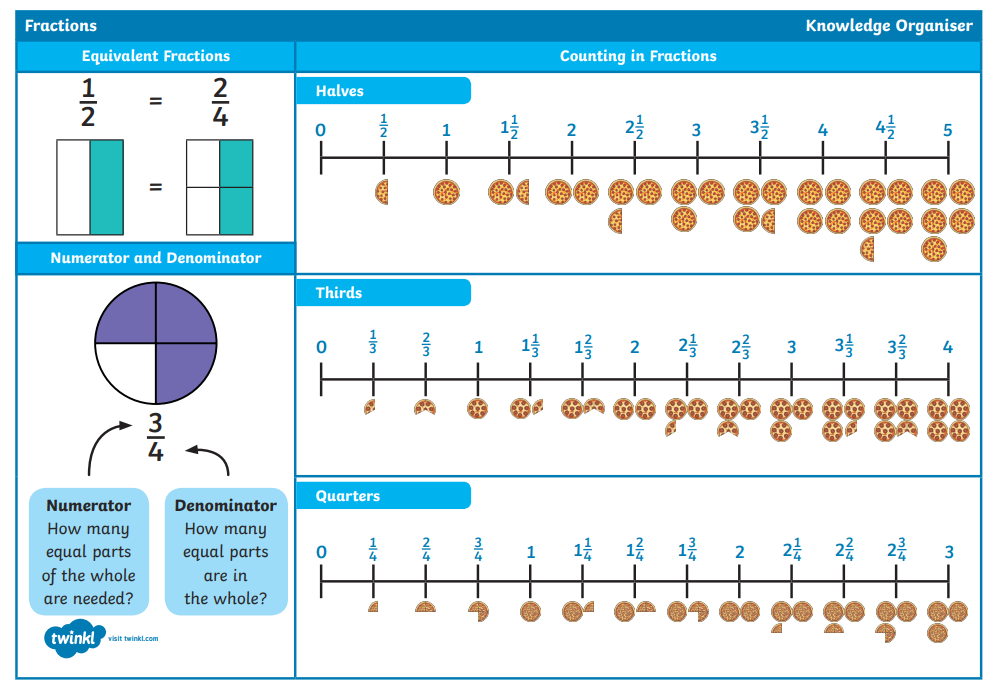 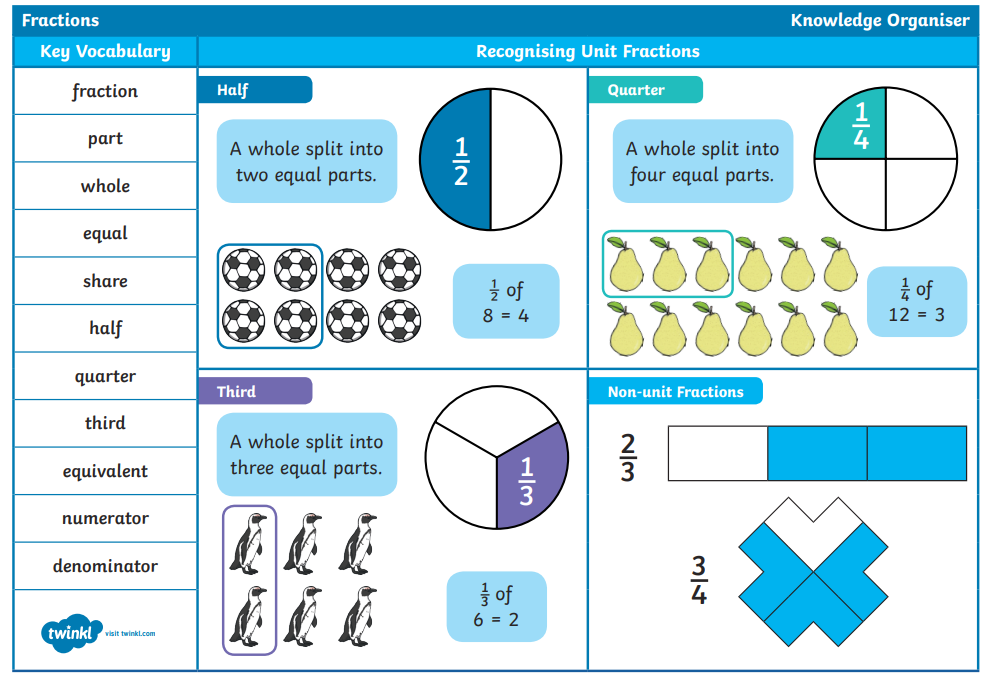 